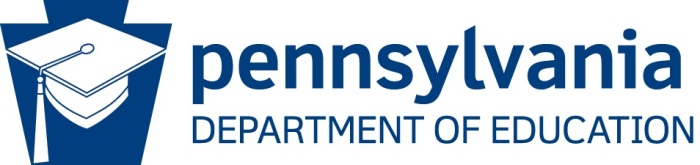 STATE AGENCY ADMINISTRATIVE REVIEW SUMMARYSection 207 of the HHFKA amended section 22 of the NSLA (42 U.S.C. 1769c) to require State Agencies (SA) to report the results of the administrative review to the public in an accessible, easily understood manner in accordance with guidelines promulgated by the Secretary. Regulations at 7 CFR 210.18(m) requires the SA to post a summary of the most recent final administrative review results for each School Food Authority (SFA) on the SA publicly available website no later than 30 days after the SA provides the results of the administrative review to the SFA. The SA must also make a copy of the final administrative review report available to the public upon request.School Food Authority Name: St Patrick School School Agreement Number: 215-21-720-3Date of Administrative Review (Entrance Conference Date): March 3, 2020Date review results were provided to the School Food Authority (SFA): March 3, 2020General Program ParticipationWhat Child Nutrition Programs does the School Food Authority participate in? (Select all that apply) School Breakfast Program National School Lunch Program Fresh Fruit and Vegetable Program Afterschool Snack Special Milk Program Seamless Summer OptionDoes the School Food Authority operate under any Special Provisions? (Select all that apply) Community Eligibility Provision Special Provision 1 Special Provision 2 Special Provision 3Review FindingsWere any findings identified during the review of this School Food Authority?	Yes			NoIs there fiscal action associated with findings identified during the review of this School Food Authority?	Yes			NoREVIEW FINDINGSREVIEW FINDINGSREVIEW FINDINGSProgram Access and ReimbursementProgram Access and ReimbursementProgram Access and ReimbursementYESNOCertification and Benefit Issuance – Validation of the SFA certification of students’ eligibility for free or reduced-price mealsFinding Detail:Finding Detail:Finding Detail:Verification – Validation of the process used by the SFA to confirm selected students’ eligibility for free and reduced-price mealsFinding Detail: Upon review of the SFA's verification activities, it was determined the application that was selected for verification was not signed by a Confirming Official.Finding Detail: Upon review of the SFA's verification activities, it was determined the application that was selected for verification was not signed by a Confirming Official.Finding Detail: Upon review of the SFA's verification activities, it was determined the application that was selected for verification was not signed by a Confirming Official.Meal Counting and Claiming – Validation of the SFA meal counting and claiming system that accurately counts, records, consolidates, and reports the number of reimbursable meals claimed, by categoryFinding Detail:Finding Detail:Finding Detail:Meal Patterns and Nutritional QualityMeal Patterns and Nutritional QualityMeal Patterns and Nutritional QualityYESNOMeal Components and Quantities – Validation that meals claimed for reimbursement contain the required meal components (also referred to as food components) and quantitiesFinding Detail: Finding Detail: Finding Detail: Offer versus Serve (provision that allows students to decline some of the food components offered) – Validation of SFA compliance with OVS requirements if applicableFinding Detail: Finding Detail: Finding Detail: Dietary Specifications and Nutrient Analysis – Validation that meals offered to children through the school meal programs are consistent with federal standards for calories, saturated fat, sodium, and trans fatFinding Detail:Finding Detail:Finding Detail:School Nutrition EnvironmentSchool Nutrition EnvironmentSchool Nutrition EnvironmentYESNOFood Safety – Validation that all selected schools meet the food safety and storage requirements, and comply with the Buy American provisions specified by regulationFinding Detail:Finding Detail:Finding Detail:Local School Wellness Policy – Review of the SFA’s established Local School Wellness Policy  Finding Detail:Finding Detail:Finding Detail:Competitive Foods – Validation of the SFA compliance with regulations for all food and beverages to students outside of the reimbursable mealFinding Detail:Finding Detail:Finding Detail:Professional Standards – Validation of SFA compliance with required hiring standards and annual training requirements  Finding Detail:The LEA's employee list on the day of review did not match the SFA employee information given on the off-site assessment tool. This results in non-compliance as, based on the actual employee list, the professional standards as described in 210.30(b-e) are not being met. SFA failed to update training progress record in Team Work. Training could not be verified. Training Progress Report included employee who no longer works for SFA.Unable to determine if the new director(s) hired on or after July 1, 2015 met the hiring standard requirements. No documentation provided.The new school Nutrition Program Director did not complete food safety training within 30 days of being hired, and no previous food safety certification was obtained in the last 5 years.Finding Detail:The LEA's employee list on the day of review did not match the SFA employee information given on the off-site assessment tool. This results in non-compliance as, based on the actual employee list, the professional standards as described in 210.30(b-e) are not being met. SFA failed to update training progress record in Team Work. Training could not be verified. Training Progress Report included employee who no longer works for SFA.Unable to determine if the new director(s) hired on or after July 1, 2015 met the hiring standard requirements. No documentation provided.The new school Nutrition Program Director did not complete food safety training within 30 days of being hired, and no previous food safety certification was obtained in the last 5 years.Finding Detail:The LEA's employee list on the day of review did not match the SFA employee information given on the off-site assessment tool. This results in non-compliance as, based on the actual employee list, the professional standards as described in 210.30(b-e) are not being met. SFA failed to update training progress record in Team Work. Training could not be verified. Training Progress Report included employee who no longer works for SFA.Unable to determine if the new director(s) hired on or after July 1, 2015 met the hiring standard requirements. No documentation provided.The new school Nutrition Program Director did not complete food safety training within 30 days of being hired, and no previous food safety certification was obtained in the last 5 years.D. Civil RightsD. Civil RightsD. Civil RightsYESNOCivil Rights – Validation of SFA compliance with civil rights requirements as applicable to the Child Nutrition ProgramsFinding Detail: Finding Detail: Finding Detail: E.  Resource ManagementE.  Resource ManagementE.  Resource ManagementYESNOResource Management – Validation of SFA compliance with overall financial health of the school food service accountFinding Detail:The School Food Authority (SFA) is charging sanitation to the Nonprofit School Food Service Account (NSFSA) on an unallowable basis.The School Food Authority (SFA) does not have a written internal control policy in place to ensure only allowable costs are charged to the Nonprofit School Food Service Account (NSFSA).   Finding Detail:The School Food Authority (SFA) is charging sanitation to the Nonprofit School Food Service Account (NSFSA) on an unallowable basis.The School Food Authority (SFA) does not have a written internal control policy in place to ensure only allowable costs are charged to the Nonprofit School Food Service Account (NSFSA).   Finding Detail:The School Food Authority (SFA) is charging sanitation to the Nonprofit School Food Service Account (NSFSA) on an unallowable basis.The School Food Authority (SFA) does not have a written internal control policy in place to ensure only allowable costs are charged to the Nonprofit School Food Service Account (NSFSA).   OtherFinding Detail:Finding Detail:Finding Detail:COMMENDATIONSF.  Recognition of AccomplishmentThe SFA was accommodating throughout the on-site review process and receptive to recommendations. The staff worked on gathering additional requested information.The school was able to successfully meet the nutritional standards and component requirements for the School Nutrition Program.